Α Ν Α Κ Ο Ι Ν Ω Σ Η ΓΙΑ ΤΟΥΣ ΦΟΙΤΗΤΕΣ ΠΟΥ ΕΧΟΥΝ ΕΙΣΑΧΘΕΙ ΣΤΗ ΝΟΜΙΚΗ ΣΧΟΛΗ  ΑΠΟ ΤΟ ΑΚΑΔΗΜΑΪΚΟ ΕΤΟΣ 2015-2016Θα ακολουθήσει  νέα ανακοίνωση για τους φοιτητές που έχουν εισαχθεί πριν από το 2015 Καλούνται οι παραπάνω φοιτητές να υποβάλουν άμεσα  δήλωση μαθημάτων.Οι δηλώσεις υποβάλλονται ηλεκτρονικά από21.10.2021 έως και 5.11.2021 (ΠΑΡΑΤΑΣΗ)Επισημαίνονται τα ακόλουθα:-Τα μαθήματα ΔΣ(Διακλαδικά σεμινάρια ΔΣ1-ΔΣ5 χειμερινού) και (ΔΣ6-ΔΣ10) εαρινού εξαμήνου σύμφωνα με την τροποποίηση του κανονισμού σπουδών: https://www.law.auth.gr/el/node/8219που είναι σε ισχύ από το ακαδημαϊκό έτος 2020-2021 (άρθρο 3 παρ.4γ και άρθρο 4 παρ. 3γ) δεν θα προσφέρονται ως ιδιαίτερη κατηγορία μαθημάτων επιλογής (ΔΣ) αλλά θα εντάσσονται στα μαθήματα ελεύθερης επιλογής(ΕΛΕ) και θα μπορούν να τα επιλέξουν - εφόσον επιθυμούν και όχι υποχρεωτικά - οι φοιτητές που δεν τα έχουν περάσει μέχρι το ακαδημαϊκό έτος 2019-2020 ως μαθήματα Ελεύθερης Επιλογής Γνώσεων (ΕΛΕ) στο χειμερινό εξάμηνο (Α’ Κύκλος) και εαρινό εξάμηνο (Β’ Κύκλος) αντίστοιχα .Στα μαθήματα επιλογής (ΠΕ,ΕΛΕ) δεν υπάρχει ανώτατος αριθμός συμμετοχής φοιτητών σε κανένα  μάθημα.Ο μέγιστος αριθμός των επιτρεπόμενων για δήλωση μαθημάτων για όλους τους φοιτητές είναι (20) . Όλοι οι φοιτητές οφείλουν να δηλώνουν όλα τα μαθήματα στα οποία επιθυμούν να εξεταστούν είτε είναι του τρέχοντος εξαμήνου, είτε οφειλόμενα.Οι φοιτητές δεν επιτρέπεται να δηλώσουν ανά εξάμηνο μαθήματα που δεν έχουν διδαχθεί, τα οποία υπερβαίνουν συνολικά τα 30 ECTS (με απόκλιση +/-2 ECTS). Oι δηλώσεις μπορούν να τροποποιηθούν μόνο κατά την περίοδο των δηλώσεων. Σε καμία περίπτωση δεν θα δοθεί οποιαδήποτε παράταση στις δηλώσεις μαθημάτων, διότι άλλως καθίσταται αδύνατη η τήρηση του Ακαδημαϊκού Ημερολόγιου που, με απόφαση της Συγκλήτου, ισχύει πλέον απαρεγκλίτως για όλο το ΑΠΘ.Αφού υποβληθεί η δήλωση, οι φοιτητές  μπορούν να κάνουν ένα print screen με την δήλωσή τους. Υπάρχουν αναλυτικές οδηγίες για τον τρόπο επαλήθευσης της δήλωσης μαθημάτων από τους φοιτητές, διαδικασία απαραίτητη για τη διασφάλιση της υποβολής και του περιεχομένου της δήλωσης στο μενού ΕΞΥΠΗΡΕΤΗΣΗ-ΕΓΧΕΙΡΙΔΙΟ στο sis.auth.gr- (students.auth.gr).Οδηγίες δήλωσης μαθημάτων στο site της Σχολής Law.auth.gr -Σπουδές-οδηγός σπουδών 2020-2021  (άρθρο 3 σελ. 96-100).Από τη Γραμματεία Νομικής ΣχολήςΕΛΛΗΝΙΚΗ ΔΗΜΟΚΡΑΤΙΑ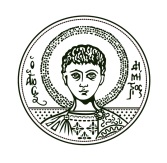 ΝΟΜΙΚΗ ΣΧΟΛΗΓραμματείαe-mail : info@law.auth.grΝΟΜΙΚΗ ΣΧΟΛΗΓραμματείαe-mail : info@law.auth.grΑΡΙΣΤΟΤΕΛΕΙΟΠΑΝΕΠΙΣΤΗΜΙΟΘΕΣΣΑΛΟΝΙΚΗΣΘεσσαλονίκη  2/11/2021ΑΡΙΣΤΟΤΕΛΕΙΟΠΑΝΕΠΙΣΤΗΜΙΟΘΕΣΣΑΛΟΝΙΚΗΣΘεσσαλονίκη  2/11/2021ΑΡΙΣΤΟΤΕΛΕΙΟΠΑΝΕΠΙΣΤΗΜΙΟΘΕΣΣΑΛΟΝΙΚΗΣΘεσσαλονίκη  2/11/2021